STANLEY COLLEGE OF ENGINEERING AND TECHNOLOGY FOR WOMEN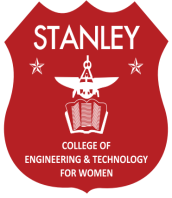 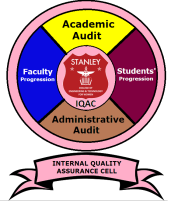 	 (Affiliated to Osmania University)(Accredited by NAAC with “A” Grade, Accredited by NBA)ABIDS, HYDERABAD- 500 001INTERNAL QUALITY ASSURANCE CELL (IQAC)BENEFITSIQAC will facilitate / contribute to Ensuring clarity and focus in the institution’s march towards quality enhancement;Ensuring internalization of quality culture; Ensuring enhancement and coordination among the various units and activities of the institution and institutionalizing all good practices; Providing a sound basis for decision-making to improve institutional functioning;Acting as a dynamic system for quality changes in HEIs; and Building a sound methodology for documentation and internal communication.